Hawkeye est un héro. Il accompagne d'autres héros. Il a les cheveux marron et les yeux bleus. Hawkeye adore son arc et aventure. Hawkeye déteste les criminels et le feu. Il est intelligent, puissant et courageux. Il hésite à sauver les gens. (by Oscar S-M).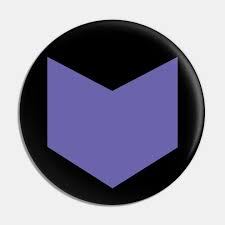 